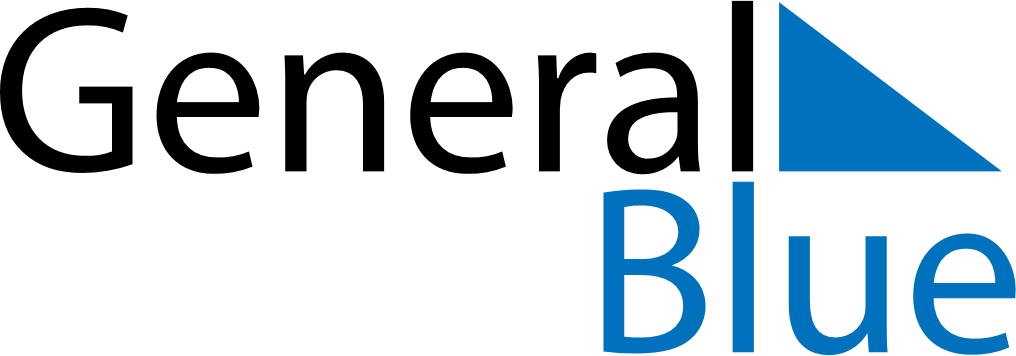 August 2024August 2024August 2024August 2024August 2024August 2024Skjaerhalden, Viken, NorwaySkjaerhalden, Viken, NorwaySkjaerhalden, Viken, NorwaySkjaerhalden, Viken, NorwaySkjaerhalden, Viken, NorwaySkjaerhalden, Viken, NorwaySunday Monday Tuesday Wednesday Thursday Friday Saturday 1 2 3 Sunrise: 5:03 AM Sunset: 9:40 PM Daylight: 16 hours and 37 minutes. Sunrise: 5:05 AM Sunset: 9:38 PM Daylight: 16 hours and 32 minutes. Sunrise: 5:07 AM Sunset: 9:36 PM Daylight: 16 hours and 28 minutes. 4 5 6 7 8 9 10 Sunrise: 5:10 AM Sunset: 9:33 PM Daylight: 16 hours and 23 minutes. Sunrise: 5:12 AM Sunset: 9:31 PM Daylight: 16 hours and 18 minutes. Sunrise: 5:14 AM Sunset: 9:28 PM Daylight: 16 hours and 14 minutes. Sunrise: 5:16 AM Sunset: 9:26 PM Daylight: 16 hours and 9 minutes. Sunrise: 5:19 AM Sunset: 9:23 PM Daylight: 16 hours and 4 minutes. Sunrise: 5:21 AM Sunset: 9:21 PM Daylight: 15 hours and 59 minutes. Sunrise: 5:23 AM Sunset: 9:18 PM Daylight: 15 hours and 55 minutes. 11 12 13 14 15 16 17 Sunrise: 5:26 AM Sunset: 9:16 PM Daylight: 15 hours and 50 minutes. Sunrise: 5:28 AM Sunset: 9:13 PM Daylight: 15 hours and 45 minutes. Sunrise: 5:30 AM Sunset: 9:10 PM Daylight: 15 hours and 40 minutes. Sunrise: 5:32 AM Sunset: 9:08 PM Daylight: 15 hours and 35 minutes. Sunrise: 5:35 AM Sunset: 9:05 PM Daylight: 15 hours and 30 minutes. Sunrise: 5:37 AM Sunset: 9:02 PM Daylight: 15 hours and 25 minutes. Sunrise: 5:39 AM Sunset: 9:00 PM Daylight: 15 hours and 20 minutes. 18 19 20 21 22 23 24 Sunrise: 5:41 AM Sunset: 8:57 PM Daylight: 15 hours and 15 minutes. Sunrise: 5:44 AM Sunset: 8:54 PM Daylight: 15 hours and 10 minutes. Sunrise: 5:46 AM Sunset: 8:51 PM Daylight: 15 hours and 5 minutes. Sunrise: 5:48 AM Sunset: 8:49 PM Daylight: 15 hours and 0 minutes. Sunrise: 5:51 AM Sunset: 8:46 PM Daylight: 14 hours and 55 minutes. Sunrise: 5:53 AM Sunset: 8:43 PM Daylight: 14 hours and 50 minutes. Sunrise: 5:55 AM Sunset: 8:40 PM Daylight: 14 hours and 45 minutes. 25 26 27 28 29 30 31 Sunrise: 5:57 AM Sunset: 8:38 PM Daylight: 14 hours and 40 minutes. Sunrise: 6:00 AM Sunset: 8:35 PM Daylight: 14 hours and 35 minutes. Sunrise: 6:02 AM Sunset: 8:32 PM Daylight: 14 hours and 29 minutes. Sunrise: 6:04 AM Sunset: 8:29 PM Daylight: 14 hours and 24 minutes. Sunrise: 6:06 AM Sunset: 8:26 PM Daylight: 14 hours and 19 minutes. Sunrise: 6:09 AM Sunset: 8:23 PM Daylight: 14 hours and 14 minutes. Sunrise: 6:11 AM Sunset: 8:20 PM Daylight: 14 hours and 9 minutes. 